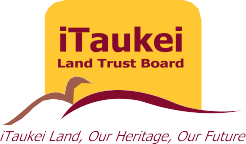 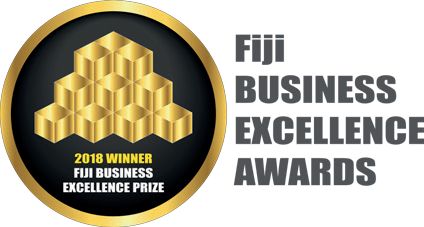 MEMOSCOPE OF WORK - REFURBISHMENT OF TLTB OFFICE KOROVOUConfidentialDEMOLITION Demolish existing wall at the back of the existing office and make good to create more office space2. NEW FILING ROOMConstruct new filing room at the back officeMake new filing cabinets/shelves to suit room space3. NEW CONFERENCE ROOMConstruct new conference room beside filing room (back office)Make new board room table to match spaceSupply board room chairs4. TEAM LEADER OFFICEConstruct new team leader room beside the kitchenMake new workstations and filing cabinetsSupply office chairs5. EXISTING TOILET AND KITCHENAllow to tidy up and make good existing toilets and kitchen areaMake good floor and wall tiles6. FLOOR AND WALL FINISHES (REFURBISHES AREA)New Floor FinishesAllow for new painting7. SERVICES (REFURBISHMENT AREA)Electrical work for new layoutData and cabling for new layoutMechanical services for new layoutSite inspection is mandatory